Schulbedarfsliste für die 3. Klasse - Schuljahr 2021/22Hefte und Sonstiges:				Umschläge:1 großes liniertes Heft, 40 Blatt			2 große weiße,1 großes unliniertes Heft, 40 Blatt			2 große rote, 5 große linierte Hefte, 20 Blatt			1 großer grüner,1 großer linierter Collegeblock			1 großer gelber,4 große karierte Hefte, 20 Blatt			4 große blaue Umschläge1 Quartheft liniert (FX 32) 				1 weißer Umschlag für Quartheft5 Schnellhefter			1 Ordner mit TrennblattHeftmappeFederpennal: Farbstifte, Bleistifte, Füllfeder oder Frixion, Tintenkiller, Textmarker, Radiergummi, 1 kleines Lineal, 1 Lineal 30 cm, 1 Geo-Dreieck, 1 Folienstift- wasserlöslich Schüttelpennal (bleibt im Bankfach): Klebstoff, Dosenspitzer, Schere, FilzstifteMalsachen: Schuhschachtel mit wasserfesten Wachsmalkreiden, Wasserfarben und Deckweiß, Borstenpinsel, Haarpinsel, Wasserbecher, Malfetzerl; Tonpapierblock;Bitte keine Zeichenblöcke kaufen  -  noch vom Vorjahr vorhanden!!!!!!                                                                          Turnsachen: Trainingshose und Oberteil – atmungsaktivHausschuheWerken: Im Werkkoffer soll sein: 1 spitze Schere, 1 Uhu-Stic, 1 flüssiger Uhu, 1 Tixo, Nadelkissen mit 2-3 Stopfnadeln (spitz und stumpf), ein paar Stecknadeln, 3-4 Knäuel Wolle oder bunte Wollreste, 1 Häkelnadel Nr. 3,5 oder 4; 1 Bleistift, 2 Stricknadeln (kurz) – Nr. 3 oder 3,5Bitte alle Schulsachen, außer den Heften mit dem Namen versehen!Gut erhaltenen Schulsachen vom Vorjahr sollen unbedingt weiter verwendet werden!Schulbeginn ist Montag, 13. September.Wir treffen uns um 8:45 Uhr im Schulhaus. 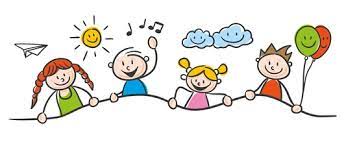 Der Gottesdienst beginnt um 9:00 Uhr.Bitte alle Schulsachen mitnehmen.  Montag und Dienstag Unterricht bis 11:30 Uhr.Mittwoch bis Freitag laut Stundenplan. Ab Montag (13.9.) Nachmittagsbetreuung! Ausspeisung ab der 2. Schulwoche!Ich wünsche dir recht schöne Ferien und freue mich             			auf ein spannendes und erfolgreiches Schuljahr!   Elisabeth Gradinger